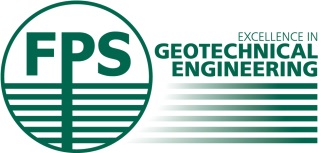 PLANT SAFETY GROUP REPORT FOR PRESENTATION AT THE QUARTERLY MEETING ON 26TH JANUARY 2017Date of Reported Meeting: 29th November 2016Date of Next Meeting: 2nd March 2017CEN/TC 151 WG3 – Rig Safety Standard EN16228The BSI has been asked to appoint Steve Ako to the CEN working group in place of Keith Bolton.Rig Bearing Pressure SpreadsheetDavid Corke has written an article where he raised concerns that the FPS is giving unsafe advice in relation to the Eccentricity index.  The FPS disagrees with David’s paper, the purpose of the tool being to determine the bearing of rigs.  Engineers are being encouraged to attend the workshop to learn how to use the tool.British Fluid Power Association Update    With a view to establishing a common standard for the hydraulic systems used on piling rigs, Ian McKenna suggested that the NFPC could develop a relevant course for FPS members.  John Savage will be approached regarding costs.Mutual Recognition of Rig Drivers’ QualificationsFIEC has been approached by the EFFC to help progress this, but a bilateral approach appears to be the most successful as the Dutch and Belgians are close to achieving mutual recognition.Environmental Issues / TrendsOn the subject of manufacturers providing mandatory training to operatives as a condition of sale, members were asked to provide suggestions as to what the requirements should be, in order to set a minimum standard for competence.BIM Models / InstrumentationScott White delivered a detailed presentation on BIM, commenting that GPS locators are increasingly being used on rigs.  It is important for members to consider implementing BIM as clients tend to favour it.  Additionally, the government is applying pressure for it to be used for commercial reasons.FPS Training AcademyThis will be addressed by a new Learning & Development group which is to be split-out from the Safety & Training Forum.Terms of Reference for Plant GroupThe group identified two areas of focus, where they could realistically have influence: (i) Innovation in rig design & operations & (ii) Collaborating, sharing common practice and creating common solutions to industry problems.  It was agreed that more members need to get involved in projects and take ownership of issues that need to be addressed.Rod and Tool HandlingPhil Hines will host a day at Bursclough to demonstrate Bachy Soletanche’s progress on rod and tool handling.  Members were advised to contact Andrew Egglesdon to register their interest.Coroner’s Report on Fatality 2014 Involving RS70 RIGFPS Chair, Alasdair Henderson, will collate a formal response from all FPS members on the eight distinct points raised by the Coroner following the fatality in 2014.Members were asked to provide feedback to the FPS Secretary regarding measures they had put in place.